                                                               ΑΝΑΡΤΗΤΕΟ ΣΤΟ ΔΙΑΔΙΚΤΥΟ                                                                          6ΑΟΦΩ1Ρ-ΟΚΛΕΛΛΗΝΙΚΗ ΔΗΜΟΚΡΑΤΙΑ                                Ρόδος, 26/06/2016ΝΟΜΟΣ ΔΩΔΕΚΑΝΗΣΟΥ                               ΔΗΜΟΣ ΡΟΔΟΥ                                                     Αριθμ. Πρωτοκ: 2/33408      ΔΝΣΗ ΟΙΚΟΝΟΜΙΚΩΝ ΥΠΗΡΕΣΙΩΝ                    ΤΜΗΜΑ ΠΡΟΜΗΘΕΙΩΝ                                ΠΡΟΣ: ΠΙΝΑΚΑ ΑΠΟΔΕΚΤΩΝ                         Τηλ:22410-35445                        Θέμα :  ΠΡΟΣΚΛΗΣΗ ΕΚΔΗΛΩΣΗΣ ΕΝΔΙΑΦΕΡΟΝΤΟΣ(με τη διαδικασία της απευθείας ανάθεσης του Δημάρχου)Ο Αντιδήμαρχος Ρόδου έχοντας υπόψη:Τις διατάξεις του Ν.3852/2010 (Νόμος Καλλικράτη).Τις διατάξεις του Ν. 4412/2016.Τo  άρθρο 209 του Ν. 3463/2006.Το Π.Δ.80/2016.Την ανάγκη που προέκυψε για τη συγκεκριμένη παροχή υπηρεσίας. Το γεγονός ότι η συγκεκριμένη υπό διενέργεια δαπάνη έχει αναληφθεί νόμιμα στον κωδικό προϋπολογισμού 10/6261.0001 ποσού 5133,60 ευρώ.Το πρωτογενές αίτημα του ΚΗΔΜΗΣ που έχει προηγηθεί.Το εγκεκριμένο αίτημα του ΚΗΔΜΗΣ που έχει προηγηθεί.Αποφασίζει τη διεξαγωγή της διαδικασίας της απευθείας ανάθεσης του Δήμάρχου για την παροχή υπηρεσίας «για τη συντήρηση όλων των ανελκυστήρων του Δήμου έτους 2019» στον κωδικό 10/6261.0001.Ανακοινώνει τη διενέργεια Εκδήλωσης Ενδιαφέροντος με κατάθεση έγγραφων προσφορών και με κριτήριο κατακύρωσης τη χαμηλότερη τιμή, για την παροχή των κάτωθι υπηρεσιών, έτους 2019:Η ανωτέρω υπηρεσία πρέπει να πληρεί τις κάτωθι προδιαγραφές:Το διάστημα παροχής της υπηρεσίας θα είναι από την υπογραφή της σύμβασης και για ένα(1) έτος μετά.Οι ανελκυστήρες που θα συντηρηθούν είναι βάση του εγγράφου του έτους 2011 της Δνσης Τεχνικών Υπηρεσιών, το οποίο μέχρι τη σύνταξη της παρούσας δεν έχει μεταβληθεί. Συνολικά, λοιπόν, είναι 5 ανελκυστήρες.Η συντήρηση που θα πρέπει να εκτελεί  ο ανάδοχος είναι:Λίπανση ανελκυστήραΈλεγχος ασφαλιστικών κυκλωμάτωνΈλεγχος καλής λειτουργίας θυρώνΈλεγχος συρματόσχοινωνΕπιθεώρηση τοιχωμάτων και οροφήςΚαθαρισμός εξαρτημάτωνΈλεγχος διαρροής λαδιώνΆμεση αποκατάσταση βλάβηςΟτιδήποτε άλλο κρίνει απαραίτητο ο τεχνικόςΣε κάθε ανελκυστήρα θα γίνεται συντήρηση μία(1) φορά το μήνα, εκτός αν υπάρχει έκτακτη περιορισμένη βλάβη, χωρίς την ανάγκη ανταλλακτικών, η οποία δεν θα χρεώνεται επιπλέον.Οι ανελκυστήρες θα ασφαλιστούν από το μειοδότη.Τέλος, ο μειοδότης θα πρέπει να διαθέτει άδεια συντηρητού ανελκυστήρων και εξειδικευμένο συνεργείο. Το cpv της υπηρεσίας είναι 50750000-7.Η διαδικασία που θα ακολουθηθεί για τις υπηρεσίες είναι αυτή της Απευθείας Ανάθεσης του Δημάρχου μετά από έρευνα αγοράς και κατάθεσης έγγραφων προσφορών από τους ενδιαφερόμενους προμηθευτές που διαθέτουν όλα τα ανωτέρω, καθόσον η υπηρεσία δεν υπερβαίνει το ετήσιο ποσό για το οποίο θα έπρεπε να διενεργηθεί δημόσιος διαγωνισμός (δηλαδή τα 20.000 ευρώ άνευ ΦΠΑ). Απαραίτητη προϋπόθεση για την επιλογή προμηθευτή είναι οι υπηρεσίες να καλύπτουν τις τεχνικές προδιαγραφές που έχουν τεθεί από το Τμήμα Προμηθειών. Ο Δήμος έχει το δικαίωμα να χρησιμοποιήσει μέρος της υπό προμήθεια υπηρεσίας, όχι όμως λιγότερο του 50%. Επιπλέον, όλο το κόστος της εργασίας (συντήρηση, επισκευή, κτλ), επουδενεί δεν θα υπερβεί το ποσό της εκδήλωσης ενδιαφέροντος.Θα δεχθούμε προσφορές μόνο για όλη την ποσότητα των ζητούμενων υπηρεσιών και όχι μέρος αυτής. Επίσης, οι συμμετέχοντες υποχρεούνται μαζί με τις προσφορές τους να προσκομίσουν και:Ο υποψήφιος θα καταθέσει Υπεύθυνη Δήλωση ότι συμφωνεί με όλους τους όρους της Πρόσκλησης. Επιπλέον, κατά την κατάθεση της προσφοράς απαιτείται η προσκόμιση: φορολογικής και ασφαλιστικής ενημερότητας, καθώς και ποινικό μητρώο ή υπεύθυνη δήλωση του νόμιμου εκπροσώπου το οποίο να έχει εκδοθεί μέχρι και 3 μήνες πριν από την πρόσκληση, ότι δεν υπάρχει εις βάρος του τελεσίδικη καταδικαστική απόφαση για έναν από τους ακόλουθους λόγους: α) συμμετοχή σε εγκληματική οργάνωση, β)δωροδοκία, όπως ορίζεται στο άρθρο 3, γ) απάτη, κατά την έννοια του άρθρου 1, δ) τρομοκρατικά εγκλήματα) νομιμοποίηση εσόδων από παράνομες δραστηριότητες ή χρηματοδότηση της τρομοκρατίας, στ) παιδική εργασία και άλλες μορφές εμπορίας ανθρώπων. Η έκδοση του ποινικού μητρώου θα πρέπει να είναι μετέπειτα της παρούσας πρόσκλησης.Βεβαίωση εγγραφής του στο αντίστοιχο Επιμελητήριο για το έτος 2019.Από το μειοδότη δεν απαιτείται εγγυητική επιστολή καλής εκτέλεσης.Ο συμμετέχων πρέπει να δώσει προσφορά για το σύνολο των ειδών της πρόσκλησης.Οι προσφορές μπορούν να κατατίθενται ή να στέλνονται ταχυδρομικώς στο Τμήμα Προμηθειών του Δήμου Ρόδου, Καποδιστρίου 3-5, 85100, τηλ. 22410-35445 μέχρι και την ΠΑΡΑΣΚΕΥΗ 05 Ιουλίου 2019 στις 09.00 πμ (καταληκτική ημερομηνία παραλαβής προσφορών). Για περισσότερες πληροφορίες σχετικά με τα όλα τα είδη της Εκδήλωσης Ενδιαφέροντος και τις προδιαγραφές τους, οι ενδιαφερόμενοι μπορούν να απευθύνονται στο Τμήμα Προμηθειών του Δήμου Ρόδου, στο τηλέφωνο: 22410-35445, στον κ. Γεράσιμο Αντωνάτο.Η παρούσα να αναρτηθεί στον πίνακα ανακοινώσεων του Δήμου μας από σήμερα έως και την ημέρα της διαδικασίας και να αναρτηθεί στην επίσημη ιστοσελίδα.                                                            Ο ΑΝΤΙΔΗΜΑΡΧΟΣ ΟΙΚΟΝΟΜΙΚΩΝ                                                                ΣΑΒΒΑΣ ΔΙΑΚΟΣΤΑΜΑΤΙΟΥΠΙΝΑΚΑΣ ΑΠΟΔΕΚΤΩΝΓραφείο ΔημάρχουΔνση Τεχνικών ΥπηρεσιώνΤμήμα ΠρομηθειώνΕμπορικό Επιμελητήριο ΔωδεκανήσουΔνση Διοικητικών Υπηρεσιών, για άμεση ανάρτηση στον πίνακα ανακοινώσεων από τη λήψη του παρόντος, με απόδειξη.Γραφείο Μηχανογράφησης (κ. Πανά Χρήστο, κ. Αρετή), για ανάρτηση στην επίσημη ιστοσελίδα του Δήμου από τη λήψη του παρόντος, με απόδειξη.α/αΑνελκυστήρας Συντήρηση/μήναΕνδεικτική αξία άνευ φπαΕνδεικτική συνολική μηνιαία αξίαάνευ φπα 1Ανελκυστήρας Δ.Ε. Έμπωνας185852Ανελκυστήρας Δ.Ε. Κρεμαστής165653Ανελκυστήρας Δ.Ε. Ροδίων(Δημαρχιακό Μέγαρο)165654Ανελκυστήρας Δημοτικού Ιατρείου Μεσαιωνικής Πόλης165655Ανελκυστήρας Δνσης Οικονομικών Υπηρεσιών16565ΣΥΝΟΛΙΚΗ ΑΞΙΑ ΣΥΝΤΗΡΗΣΗΣ ΕΚΑΣΤΟΥ ΜΗΝΑ ΑΝΕΥ ΦΠΑΣΥΝΟΛΙΚΗ ΑΞΙΑ ΣΥΝΤΗΡΗΣΗΣ ΕΚΑΣΤΟΥ ΜΗΝΑ ΑΝΕΥ ΦΠΑΣΥΝΟΛΙΚΗ ΑΞΙΑ ΣΥΝΤΗΡΗΣΗΣ ΕΚΑΣΤΟΥ ΜΗΝΑ ΑΝΕΥ ΦΠΑΣΥΝΟΛΙΚΗ ΑΞΙΑ ΣΥΝΤΗΡΗΣΗΣ ΕΚΑΣΤΟΥ ΜΗΝΑ ΑΝΕΥ ΦΠΑ345ΦΠΑ 24%ΦΠΑ 24%ΦΠΑ 24%ΦΠΑ 24%82,80ΣΥΝΟΛΙΚΗ ΑΞΙΑ ΣΥΝΤΗΡΗΣΗΣ ΕΚΑΣΤΟΥ ΜΗΝΑ ΜΕ ΦΠΑ 24%ΣΥΝΟΛΙΚΗ ΑΞΙΑ ΣΥΝΤΗΡΗΣΗΣ ΕΚΑΣΤΟΥ ΜΗΝΑ ΜΕ ΦΠΑ 24%ΣΥΝΟΛΙΚΗ ΑΞΙΑ ΣΥΝΤΗΡΗΣΗΣ ΕΚΑΣΤΟΥ ΜΗΝΑ ΜΕ ΦΠΑ 24%ΣΥΝΟΛΙΚΗ ΑΞΙΑ ΣΥΝΤΗΡΗΣΗΣ ΕΚΑΣΤΟΥ ΜΗΝΑ ΜΕ ΦΠΑ 24%427,80ΣΥΝΟΛΙΚΟ ΕΤΗΣΙΟ ΚΟΣΤΟΣ ΜΕ ΦΠΑ 24%ΣΥΝΟΛΙΚΟ ΕΤΗΣΙΟ ΚΟΣΤΟΣ ΜΕ ΦΠΑ 24%ΣΥΝΟΛΙΚΟ ΕΤΗΣΙΟ ΚΟΣΤΟΣ ΜΕ ΦΠΑ 24%ΣΥΝΟΛΙΚΟ ΕΤΗΣΙΟ ΚΟΣΤΟΣ ΜΕ ΦΠΑ 24%5.133,60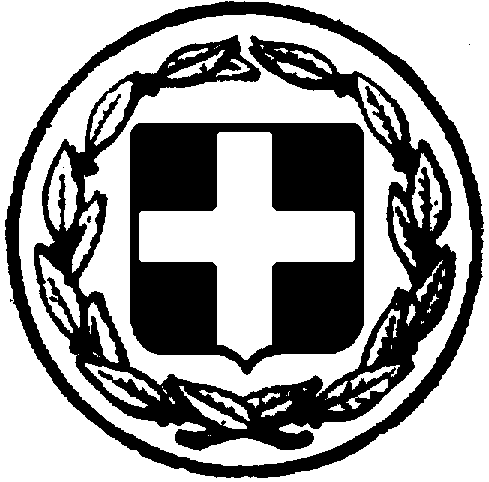 